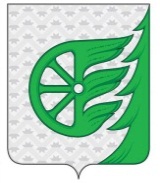 СОВЕТ ДЕПУТАТОВ ГОРОДСКОГО ОКРУГА ГОРОД ШАХУНЬЯНИЖЕГОРОДСКОЙ ОБЛАСТИР Е Ш Е Н И Еот 29 апреля 2022 года                                                                                                          №77-5О внесении изменений в решение Совета депутатов городского округа город Шахунья Нижегородской области от 23 октября 2015 года № 54-9 «Об утверждении структуры администрации городского округа город Шахунья Нижегородской областиВ целях приведения в соответствие с действующим законодательством, реализации общегосударственных внутриполитических задач, Совет депутатов городского округа город Шахунья Нижегородской области решил:В решение Совета депутатов городского округа городского округа город Шахунья Нижегородской области от 23 октября 2015 года № 54-9 «Об утверждении структуры администрации городского округа город Шахунья Нижегородской области» внести изменения, изложив структуру в новой редакции, согласно приложению к настоящему решению.Опубликовать настоящее решение в газете «Знамя труда» и на официальном сайте администрации городского округа город Шахунья Нижегородской области.Настоящее решение вступает в силу с момента опубликования в газете «Знамя труда».Со дня вступления в силу настоящего решения, признать утратившим силу решение Совета депутатов городского округа город Шахунья Нижегородской области от 21 декабря 2018 года № 23-3 «О внесении изменений в решение Совета депутатов городского округа городского округа город Шахунья Нижегородской области от 23 октября 2015 года № 54-9 «Об утверждении структуры администрации городского округа город Шахунья Нижегородской области».Председатель Совета депутатов городского округа город Шахунья Нижегородской области			                              О.А. ДахноГлава местного самоуправления городского округа город Шахунья Нижегородской области				                          Р.В. Кошелев